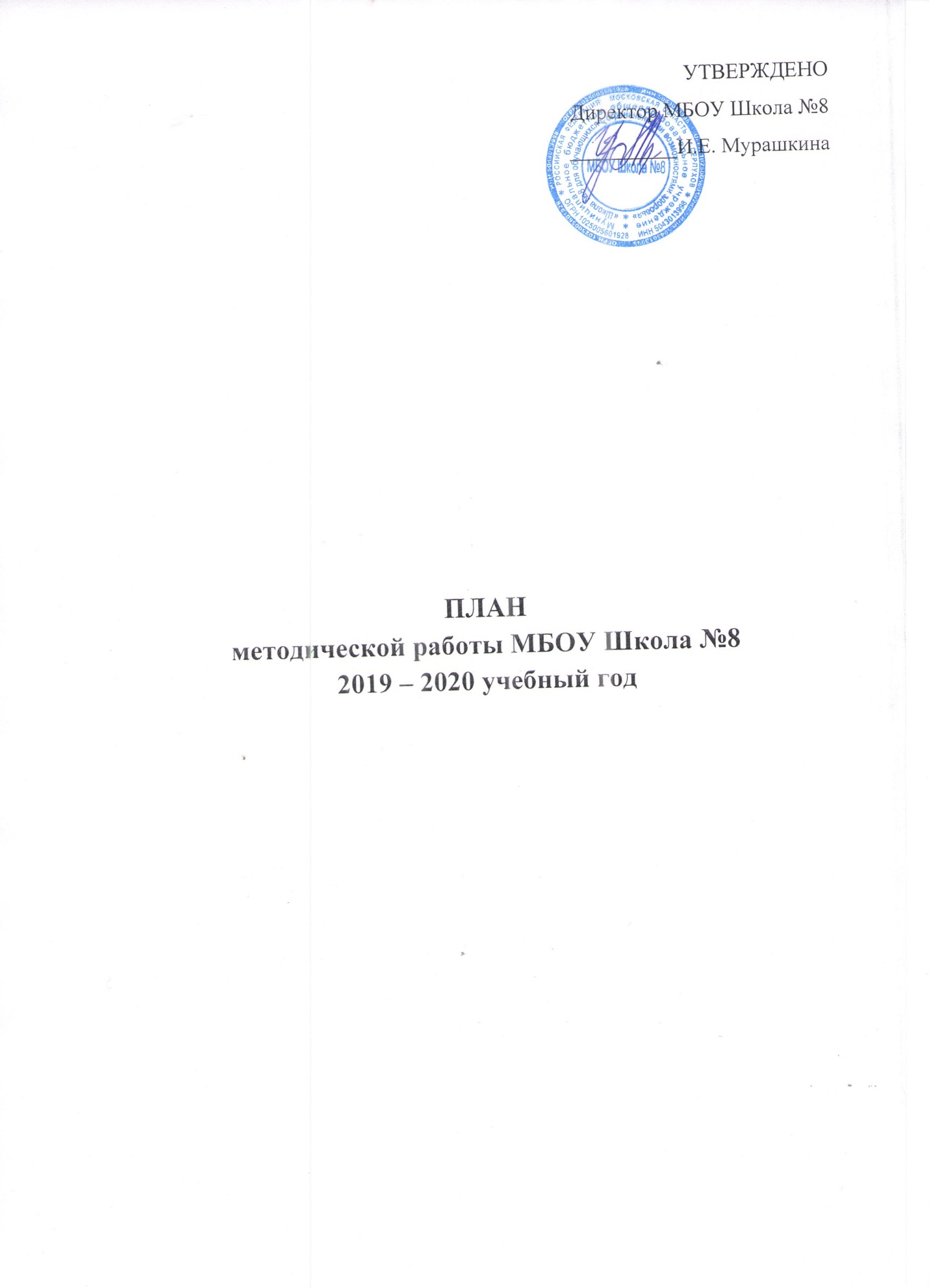 МесяцСодержание деятельностиОтветственныйАвгуст 2019Корректировка и утверждение рабочих программ, календарно-тематического планирования Заместитель директора по УВР, руководители ЦМКСентябрь2019Заседание НМС:«Анализ состояния методической работы, анализ результатов образовательной деятельности по предметам за 2018-2019 учебный год. Рассмотрение и утверждение состава и плана работы научно-методического совета на 2019-2020  учебный год»Определение стратегии и этапов деятельности в новом учебном годуЗаместитель директора по УВР, руководители ЦМК, члены НМССентябрь2019Утверждение документов по организации работы ЦМК в 2019-2020 учебном году.Разработка и утверждение графиков проведения предметных недель.Заместитель директора по УВР, руководители ЦМК, члены НМССентябрь2019Организация работы педагогического коллектива над единой методической темой.Заместитель директора по УВР, руководители ЦМКСентябрь2019Организация работы по повышению педагогического мастерства учителей (организация работы учителей по самообразованию, курсы повышения квалификации, профессиональная переподготовка учителей)Заместитель директора по УВР, руководители ЦМКСентябрь2019Коррекция и утверждение плана работы по преемственности между начальным и основным общим образованием на год. Обсуждение и утверждение планов работы ЦМК, утверждение индивидуальных программ обучения для детей со сложной структурой дефекта, разработка СИПРов.Заместитель директора по УВР, руководители ЦМК начальных классовОктябрь2019Подготовка к педагогическому совету.Заместитель директора по УВР, руководители ЦМКОктябрь2019Оказание методической помощи молодым и вновь прибывшим специалистам.Учителя-наставникиОктябрь2019Подготовка учащихся к участию в международной конференции школьников и студентов «Экополис – город будущего 2019»Руководитель общества учащихся «Поиск»Октябрь2019Индивидуальные консультацииЗаместитель директора по УВРОктябрь2019Обеспечение своевременной курсовой переподготовки учителей школы. Пути повышения профессиональной компетентности педагогов.Заместитель директора по УВРНоябрь2019Заседание НМС:«Социализация учащихся – роль школы на каждом этапе жизни ребенка»Руководитель ССПиППСНоябрь2019Анализ результатов I четвертиЗаместитель директора по УВРНоябрь2019О подготовке школьного этапа смотра учебных кабинетовЗаместитель директора по УВР, руководители ЦМКНоябрь2019Посещение уроков и факультативных занятий с целью выявления уровня профессиональной компетенции учителейЗаместитель директора по УВР, члены НМСНоябрь2019Участие педагогов в конкурсах профессионального мастерстваЗаместитель директора по УВР, руководители ЦМКДекабрь2019Анализ деятельности ШМО. Достижения, проблемы, перспективы.Руководители ЦМКДекабрь2019организации и проведения семинара в рамках деятельности Региональной инновационной площадки.Заместитель директора по УВР, члены НМСДекабрь2019Проведение совместного заседания по теме «Результаты адаптации учащихся 1-ых и 5-ых классов».Заместитель директора по УВР, руководители ЦМК, педагог-психологДекабрь2019Подготовка к педагогическому совету.Заместитель директора по УВР, руководители ЦМКДекабрь2019Анализ выполнения программ за первое полугодиеЗаместитель директора по УВР, руководители ЦМКЯнварь2020Заседание НМС:«РИП 2017-2019. Итоги реализации проекта»Члены НМСЯнварь2020Мониторинг организации и качества профильного обучения учащихся.Заместитель директора по УВР, члены НМСЯнварь2020Результативность методической работы за I полугодие 2019-2020 уч. годаЗаместитель директора, руководители ЦМК, педагогиЯнварь2020Повышения уровня профессиональных компетенций педагогов через посещение курсов повышения квалификацииЗаместитель директора, руководители ЦМК, педагогиЯнварь2020Взаимопосещаемость уроковЗаместитель директора, руководители ЦМК, педагогиЯнварь2020Корректировка календарно – тематического планирования учителей – предметников;Заместитель директора, руководители ЦМК, педагогиЯнварь2020Подготовка к предметным неделямЗаместитель директора, руководители ЦМК, педагогиЯнварь2020О подготовке педагогов и учащихся МБОУ Школа №8 к участию в Международной конференции школьников и студентов «Молодежь и инноватика»Руководитель общества учащихся «Поиск»Февраль2020Обсуждение материалов сборника научных работ педагогов (пособия, статьи)Заместитель директора по УВР, руководители ЦМКФевраль2020Отчеты педагогов по темам самообразованияЗаместитель директора по УВР, руководители ЦМКФевраль2020Использование ИКТ в учебно-воспитательном процессе.Организация и ведение консультационной работы с пользователями ПК по вопросам применения современных информационных технологий в учебном процессе.Заместитель директора по УВР, члены НМСМарт2020Подготовка к педагогическому совету Заместитель директора по УВРМарт2020Заседание НМС:«Эффективное взаимодействие классного руководителя с учителями предметниками залог успеха учебно-воспитательного процесса»Руководитель ЦМК классных руководителейМарт2020Проведение ученической практической конференции исследовательских работ в рамках работы школьного общества учащихся «Поиск»Руководитель общества учащихся «Поиск», руководители ЦМК, учителяАпрель2020Результативность организации и качества методической работы.Заместитель директора по УВР,Руководители ЦМКАпрель2020Обсуждение соблюдения единого орфографического стиля оформления учетно-отчетной документации по итогам учебного года.Заместитель директора по УВР,Руководители ЦМКАпрель2020Работа классных руководителей по профилактике правонарушений среди несовершеннолетнихРуководители ЦМК, классные руководителиМай2020Заседание НМС:«Подведение итогов работы научно-методического совета за 2019-2020 учебный год»Заместитель директора по УВР, члены НМС, руководители ЦМК, учителяМай2020Анализ работы педагогического коллектива по реализации методической темы школыЗаместитель директора по УВР, члены НМС, руководители ЦМК, учителяМай2020Итоги успеваемости за год. Проблемы, достижения.Выполнение программЗаместитель директора по УВР, члены НМС, руководители ЦМК, учителяМай2020Подготовка материалов для составления плана научно-методической работы на 2020-2021 учебный год.Заместитель директора по УВР, члены НМС, руководители ЦМК, учителя